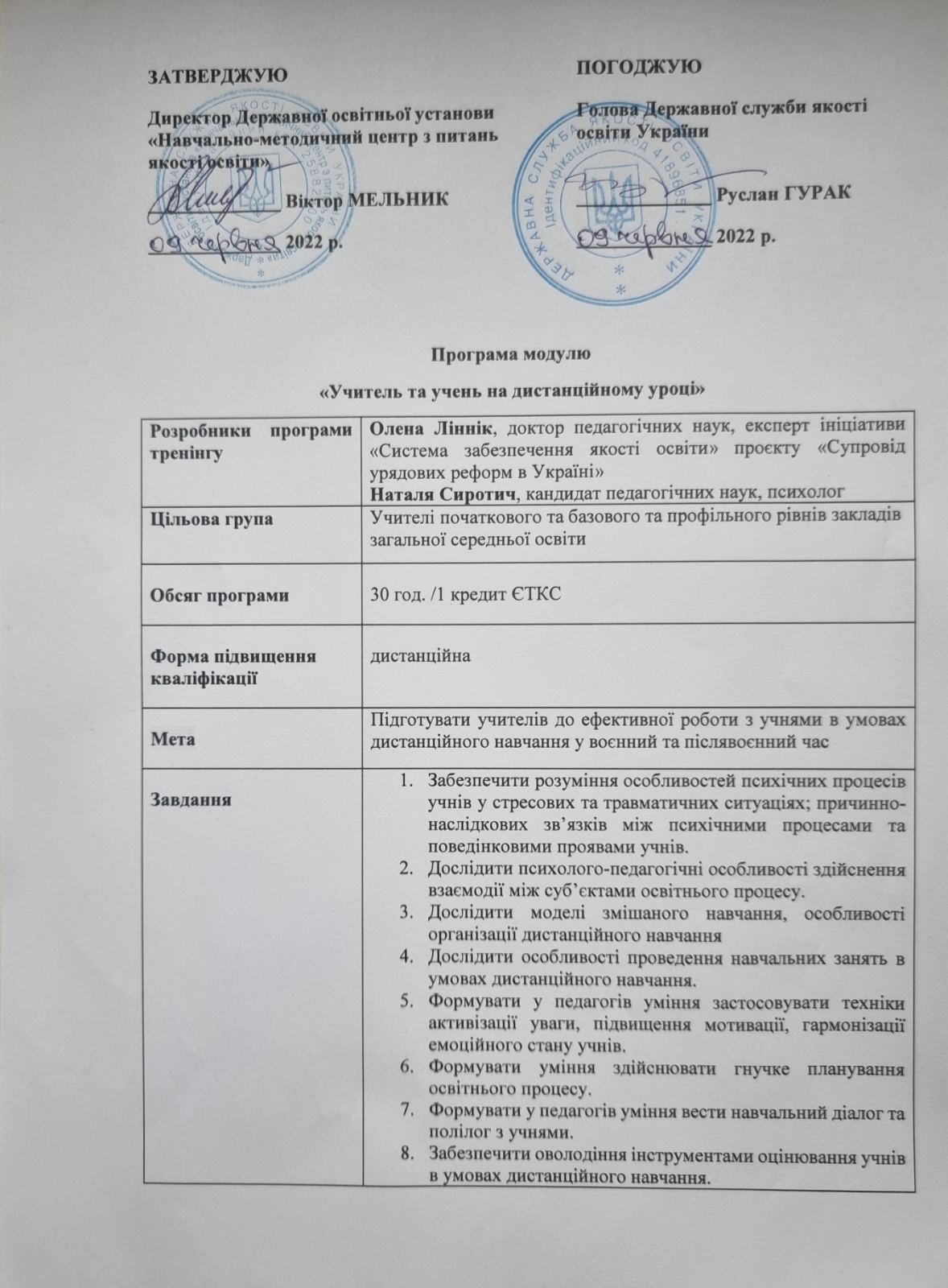 Зміст програми тренінгуМодуль 1Психологія взаємодії учителя та учня під час дистанційного навчання Когнітивні процеси учнів в умовах стресового стану. Вплив стресових станів на школярів різного віку. Особливості поведінкових проявів та протікання психічних пізнавальних процесів у дітей шкільного віку в час війни. Вплив стресу на когнітивні функції школярів, зокрема увагу та пам’ять. Способи та особливості реагування на стресові чинники. Про таємниці мозку мовою дітей: як допомогти школярам зрозуміти себе - свої почуття й поведінку, й навчитися самоконтролю. Значення й цінність якісної комунікації з учнями, «дарування» відчуття безпеки й рутини, психологічної підтримки, створення атмосфери розвантаженості. Ресурс педагога: про що важливо пам’ятати. Плекаємо резилієнтність або щоденний вибір стійкості як незмінний вибір педагога. Низка умов для щоденного тренінгу стійкоті за Олегом Романчуком. Арт-терапія як засіб вільного самовираження та джерело позитивних емоцій. Функції арт-терапії. Види арт-терапії та переваги й необхідність застосування їх під час шкільних онлайн-уроків. Низка арт-технік для школярів, особливо цінних у праці педагога в час війни. Практична робота. Аналіз досліджень згідно з темою модуля та творчих завдань. Розроблення «Порадника для вчителя». Творча власна адаптація різних видів арт-терапії до тематики змісту шкільних предметів. Підтримка учителя та учня під час дистанційного навчання. Як включити учня в онлайнурок: техніки для вчителя. Техніки арттерапії для гармонізації емоційного стану учнів під час уроку.Самостійна робота. Розроблення творчих завдань для учнів.Модуль 2Дистанційне навчання у воєнний та післявоєнний час Від чого залежить ефективність дистанційного навчання. Моделі змішаного навчання. Інструменти дистанційного навчання. Синхронний та асинхронний режим дистанційного навчання. Особливості дистанційного уроку. Гнучке календарно-тематичне планування. Адаптація календарного плану. Як вхідне діагностування може впливати на календарне планування. Діалог та полілог на дистанційному уроці. Методи ведення навчального діалогу. Як ставити проблемні запитання. Мозкова атака: прийоми проведення на дистанційному уроці. Використання чату для залучення учнів до віртуального діалогу. Діяльнісні методи під час дистанційного навчання. Дослідження та проєкти: умови їх застосування під час дистанційного навчання. Моделювання, види моделей. Підходи до їх створення.Покрокові інструкції для самостійної роботи: чому це важливо. Дозування матеріалу. Завдання для опрацювання текстів. Прийоми роботи з навчальними текстами. Перетворення текстів в інші форми: графічну, матричну, художньо-образну.Оцінювання під час дистанційного навчання. Компетентнісний підхід до оцінювання в умовах дистанційного навчання. Компетентнісні завдання. Таксономія Блума у розробленні компетентісних завдань. Критерії оцінювання завдань. Формувальне оцінювання. Способи надання зворотного зв’язку на дистанційному навчанні.Практична робота. Розроблення та адаптація календарно-тематичних планів з урахуванням різних навчальних ситуацій. Розроблення ключових питань для діалогу. Моделювання навчальних діалогів. Аналіз розроблених дослідницьких та творчих завдань. Аналіз розроблених покрокових інструкцій для самостійної роботи. Аналіз завдань та критеріїв їх оцінювання під час дистанційного навчання.Самостійна робота. Аналіз календарно-тематичних планів, порівняння їх з навчальними програмами та змістом підручників. Розроблення дослідницьких та творчих завдань. Розроблення покрокових інструкцій для самостійної роботи. Розроблення завдань та критеріїв їх оцінювання під час дистанційного навчання.Орієнтовний розподіл годин за видами навчальної діяльностіСписок рекомендованої літературиМодуль 1Наугольник Л. Б. Психологія стресу: підр. Львів: Львівський державний університет внутрішніх справ, 2015. 324 с. Практикум по арт-терапии: шкатулка мастера: науч.-метод. пособие/ Е.В. Тарарина - Луганск : Элтон-2, 2013.Романчук Олег. Психологічна стійкість подібна до м’язів: тренуєш їх правильно – вони ростуть. // Український Католицький Університет / https://ucu.edu.ua/news/oleg-romanchuk-psyhologichna-stijkist-podibna-do-m-yaziv-trenuyesh-yih-pravylno-vony-rostut/Сигел Д., Брайсон Т. Секрети мозку / Д. Сигел, Т. Брайсон. К. : Наш формат, 2017. – 192 с. Титаренко Т. М., Лєпіхова Л. А. Психологічна профілактика стресових перевантажень серед шкільної молоді: науково-методичний посібник. Київ: Міленіум, 2006. 204 с. Модуль 2«Абетка для директора». Рекомендації до побудови внутрішньої системи забезпечення якості освіти у закладі загальної середньої освіти (К., 2021) https://sqe.gov.ua/wp-content/uploads/2021/08/Abetka_dyrektora_2021_SQE_SURGe.pdfАндреас  Шлейхер. Найкращий клас у світі: як створити освітню систему 21-го століття / Переклала з англ. Ганна Лелів. – Львів: Літопис, 2018. – 296 с. Антонова О. П. Нова українська школа: використання інформаційно-комунікаційних технологій у 1-2 класах ЗЗСО. Навчально-методичний посібник.  / О. П. Антонова. - К. : Генеза, 2019. - 96 с. Бібік Н. М. Нова українська школа. Порадник для вчителя. Навчально-методичний посібник. / ред. Н. М. Бібік. К. : Літера ЛТД, 2018. - 160 с.Організація середовища дистанційного навчання в середніх загальноосвітніх навчальних закладах : посібник/автори: Богачков Ю.М., Биков В.Ю., Пінчук О.П., Манако А.Ф., Вольневич О.І., Царенко В.О., Ухань П.С., Мушка І.В. / наук. ред. Ю. М. Богачков – К. : Педагогічна думка, 2012. – 160 с.Оценивание учебных достижений учащихся. Методическое руководство / Сост. Р. Х. Шакиров, А. А. Буркитова, О. И. Дудкина. — Б. : «Билим», 2012. — 80 с. [Електронний ресурс] — Режим доступу: https://docplayer.ru/25833297-Ocenivanie-uchebnyh-dostizheniy-uchashchihsyametodicheskoe-rukovodstvo-sost-r-h-shakirov-a-a-burkitova-o-i-dudkina-b-bilim-s.html Оцінювання досягнень учнів, учителів і шкіл [Електронний ресурс] — Режим доступу: http://www.living-democracy.com/pdf/uk/V1/V01_P02_U05_C02_ WF03.pdfПометун О. І. Нова українська школа: розвиток критичного мислення в учнів початкової школи. Начально-методичний посібник / О. І. Пометун. –  К. : Видавничий дім "Освіта", 2020. - 192 с.Фідкевич О. Л. Нова українська школа: теорія і практика формувального оцінювання у 3-4 класах закладів загальної середньої освіти» для педагогічних працівників / Фідкевич О.Л., Богданець-Білоскаленко Н.І. – К. : Генеза, 2020. - 96 с.Перелік компетентностей, що вдосконалюватимутьсяЗагальні компетентності:Здатність поважати права та свободи людини та громадянина, відповідально ставитися до своїх обов’язківЗдатність до партнерського спілкування з учнями та їхніми батьками, роботи в командіПрофесійні компетентності:Здатність формувати та розвивати в учнів ключові компетентності та уміння, спільні для всіх компетентностей Здатність добирати і використовувати сучасні та ефективні методики і технології навчання, виховання і розвитку учнівЗдатність розвивати в учнів критичне мисленняЗдатність визначати і враховувати в освітньому процесі вікові та інші індивідуальні особливості учнівЗдатність використовувати стратегії роботи з учнями, які сприяють розвитку їхньої позитивної самооцінки, я-ідентичностіЗдатність формувати мотивацію та організовувати пізнавальну діяльність учнівЗдатність формувати спільноту учнів, у якій кожен відчуває себе її частиноюЗдатність до суб'єкт-суб'єктної взаємодії з учнями в освітньому процесіЗдатність планувати освітній процесЗдатність організовувати різні види і форми навчальної та пізнавальної діяльності учнів Здатність здійснювати оцінювання та моніторинг результатів навчання учнів на засадах компетентнісного підходуОчікувані результатиУчасники тренінгу зможуть:розуміти особливості психічних процесів учнів у стресових та травматичних ситуаціях; причинно-наслідкових зв’язків між психічними процесами та поведінковими проявами учнів;розуміти психолого-педагогічні особливості здійснення взаємодії між суб’єктами освітнього процесу;розрізняти моделі змішаного навчання, особливості організації дистанційного навчання;визначати особливості проведення навчальних занять в умовах дистанційного навчання;застосовувати техніки активізації уваги, підвищення мотивації, гармонізації емоційного стану учнів;здійснювати гнучке планування освітнього процесу;вести навчальний діалог та полілог з учнями;здійснювати оцінювання навчальних досягнень учнів в умовах дистанційного навчання.Документ, що видається за результатами підвищення кваліфікаціїСертифікатНазва розділів і темКількість годинКількість годинКількість годинКількість годинКількість годинНазва розділів і темВсьогоу тому числіу тому числіу тому числіНазва розділів і темВсьогоЛекційні заняттяПрактичні заняттяТестуванняСамостійна роботаМодуль 1. Психологія взаємодії учителя та учня під час дистанційного навчання14428Когнітивні процеси учнів в умовах стресового стану221.2. Підтримка учителя та учня під час дистанційного навчання 3221.3. Як включити учня в онлайнурок: техніки для вчителя 3131.4. Техніки арттерапії для гармонізації емоційного стану учнів під час уроку313Модуль 2. Дистанційне навчання у воєнний та післявоєнний час143562.1. Від чого залежить ефективність дистанційного навчання112.2. Гнучке календарно-тематичне планування3122.3. Діалог та полілог на дистанційному уроці2112.4. Діяльнісні методи під час дистанційного навчання 2112.5. Покрокові інструкції для самостійної роботи: чому це важливо2112.6. Оцінювання під час дистанційного навчання4112Підсумкове тестування22Всього годин3059214